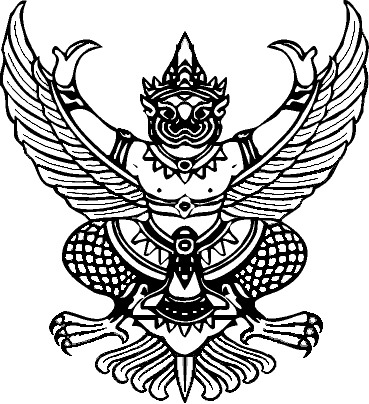 ประกาศองค์การบริหารส่วนตำบลทรงคนอง  อำเภอสามพราน  จังหวัดนครปฐมเรื่อง  ให้เจ้าของที่ดินยื่นแบบแสดงรายการที่ดินเพื่อเสียภาษีบำรุงท้องที่ประจำปี พ.ศ. ๒๕61 ถึง ปี พ.ศ. ๒๕๖4 ต่อเจ้าพนักงานประเมิน…………………………………..		โดยที่พระราชบัญญัติภาษีบำรุงท้องที่ พ.ศ. ๒๕๐๘  และที่แก้ไขเพิ่มเติม  มาตรา ๒๔ และ มาตรา  ๒๙ กำหนดให้เจ้าของที่ดิน ผู้มีหน้าที่ต้องเสียภาษีบำรุงท้องที่ ยื่นแบบแสดงรายการที่ดินเป็นรายแปลงต่อเจ้าพนักงานประเมิน		ฉะนั้น จึงประกาศให้เจ้าของที่ดิน  ซึ่งที่ดินตั้งอยู่ในตำบลทรงคนอง  อำเภอสามพราน จังหวัดนครปฐม  ยื่นแบบแสดงรายการที่ดิน  (ภ.บ.ท.๕)   ประจำปี พ.ศ.๒๕61 ถึงปี พ.ศ.๒๕๖4 ต่อเจ้าพนักงานประเมิน ณ สำนักงานองค์การบริหารส่วนตำบลทรงคนอง อำเภอสามพราน จังหวัดนครปฐม นับตั้งแต่วันที่ ๑ มกราคม พ.ศ. ๒๕61  ถึงวันที่  ๓0  เมษายน  พ.ศ.  ๒๕61  แบบแสดงรายการที่ดิน (ภ.บ.ท.๕) จะขอรับได้ ณ สำนักงานองค์การบริหารส่วนตำบลทรงคนอง  อำเภอสามพราน จังหวัดนครปฐม		ถ้าไม่ยื่นแบบแสดงรายการที่ดินภายในกำหนด หรือยื่นแบบแสดงรายการที่ดินไม่ถูกต้อง ทำให้จำนวนเงินที่จะต้องเสียภาษีบำรุงท้องที่ลดน้อยลง จะต้องเสียเงินเพิ่มตามมาตรา ๔๕ (๑) และ (๒) แห่งพระราชบัญญัติภาษีบำรุงท้องที่ พ.ศ.๒๕๐๘  		จึงประกาศให้ทราบโดยทั่วกันประกาศ   ณ  วันที่    18    เดือน  ธันวาคม  พ.ศ.  ๒๕60			(นายชินปพัฏฐ์  ประเสริฐมรรค)			               นายกองค์การบริหารส่วนตำบลทรงคนองหมายเหตุ   หลักฐานที่ต้องนำมาในวันยื่นแบบแสดงรายการที่ดิน		กรณีเจ้าของที่ดินสำเนาบัตรประจำตัวประชาชนของเจ้าของที่ดินสำเนาหลักฐานแสดงกรรมสิทธิ์ที่ดินของแต่ละแปลง(โฉนดที่ดิน,น.ส.3,น.ส.3ก,ส.ค.1,ส.ป.ก.)ใบเสร็จรับเงินของปีที่ผ่านมา (ถ้ามี)		กรณีผู้ยื่นแบบแสดงรายการที่ดิน (ไม่ใช่เจ้าของที่ดิน)หนังสือมอบอำนาจสำเนาบัตรประจำตัวประชาชนของเจ้าของที่ดิน (ผู้มอบอำนาจ)สำเนาบัตรประจำตัวประชาชน (ผู้รับมอบอำนาจ)สำเนาหลักฐานแสดงกรรมสิทธิ์ที่ดินของแต่ละแปลง(โฉนดที่ดิน,น.ส.3,น.ส.3ก,ส.ค.1,ส.ป.ก.)ใบเสร็จรับเงินของปีที่ผ่านมา (ถ้ามี)